29.02.2024г.                                                                                           №6                                ПИНЧУГСКИЙ  СЕЛЬСКИЙ СОВЕТ ДЕПУТАТОВБОГУЧАНСКОГО РАЙОНА       КРАСНОЯРСКОГО КРАЯР Е Ш Е Н И Е    28.02.2024г                                       п. Пинчуга                                            №8О назначении конкурса по отбору кандидатур на должность Главы Пинчугского сельсоветаВ соответствии с ч. 2.1 ст. 36 Федерального закона от 06.10.2003 № 131-ФЗ «Об общих принципах организации местного самоуправления в Российской Федерации», Решением  Пинчугского сельского Совета депутатов от 26.02.2024г № 6 «Об утверждении Положения о порядке проведения  конкурса по отбору кандидатур на должность Главы Пинчугского сельсовета» ст. 11, 12 Устава Пинчугского сельсовета Богучанского района Красноярского края, Пинчугский сельский Совет депутатов  РЕШИЛ:Объявить конкурс по отбору кандидатур на должность Главы Пинчугского сельсовета (далее – конкурс).Проведение конкурса назначить на 4 апреля 2024 года по адресу: Красноярский край, Богучанский район, п. Пинчуга, ул. Ангарская, 2 А, в зале заседания здания администрации Пинчугского сельсовета в 10:00 часов по местному времени.Утвердить текст объявления о проведении конкурса, о приеме документов от кандидатов на должность Главы Пинчугского сельсовета и об условиях конкурса (далее – объявление), согласно приложению.Опубликовать объявление в периодическом печатном издании «Пинчугский вестник» 29 февраля 2024 года.Уведомить Главу Богучанского района о назначении конкурса по отбору кандидатур на должность Главы Пинчугского сельсовета.Ответственной за прием документов от кандидатов, их регистрацию согласно Устава  -  заместитель Главы Пинчугского сельсовета  Елена Сергеевна Шептякова.Контроль за исполнением настоящего решения возложить на председателя Пинчугского сельского Совета депутатов – Н.А.Фисенко.6. Настоящее решение вступает в силу со дня, следующего за днём
его официального опубликования в периодическом печатном издании «Пинчугский вестник», на официальном сайте администрации Пинчугского сельсовета http://pinchuga.ru Председатель Пинчугскогосельского Совета депутатов                                                             Н.А.ФисенкоГлава Пинчугского сельсовета                                                        А.В. ЛогиновПриложениек решению Пинчугскогосельского Совета депутатов от  28.02.2024г.  № 8Объявлениео проведении конкурса по отбору кандидатур на должностьГлавы Пинчугского сельсоветаРешением Пинчугского сельского Совета депутатов от 28.02.2024 № 8 «О назначении конкурса по отбору кандидатур на должность Главы Пинчугского сельсовета» объявлен конкурс по отбору кандидатур на должность Главы Пинчугского сельсовета на 04 апреля 2024 года.Прием документов от граждан желающих принять участие в конкурсе, будет осуществляться с 01.03.2024 г. по 30.03.2024 г. в приемной администрации Пинчугского сельсовета в рабочие дни с 9:00 до 13:00 часов и с 14:00 до 17:00 часов с 10:00 до 11:00 часов, в выходные и праздничные дни по местному времени заместителем Главы Пинчугского сельсовета  Еленой Сергеевной Шептяковой.Контактный телефон: 8 (39162) 25-191.Для участия в конкурсе кандидат представляет лично следующие документы (в соответствии с Положением о порядке проведения  конкурса по отбору кандидатур на должность Главы Пинчугского сельсовета (далее – Положение), утвержденным решением  Пинчугского сельского Совета депутатов от 26.02.2024№ 6):1) заявление в письменной форме о намерении принять участие в Конкурсе с обязательством в случае его избрания на должность главы сельсовета прекратить деятельность, несовместимую со статусом выборного должностного лица местного самоуправления. В заявлении указываются фамилия, имя, отчество, дата и место рождения, адрес места жительства, гражданство, сведения о профессиональном образовании (при наличии) с указанием организации, осуществляющей образовательную деятельность, года ее окончания, основное место работы или службы, занимаемая должность (в случае отсутствия основного места работы или службы - род занятий), сведения о наличии (отсутствии) судимости.В заявлении Кандидат должен подтвердить отсутствие оснований, препятствующих замещению им должности главы сельсовета, а также дать согласие на проведение в отношении него полномочными органами проверочных мероприятий в связи с использованием при исполнении полномочий главы сельсовета сведений, составляющих государственную и иную охраняемую федеральными законами тайну;паспорт или документ, заменяющий паспорт гражданина; документы, подтверждающие профессиональное образование, стаж работы и квалификацию (при наличии):- документ о профессиональном образовании;трудовая книжка (в случае, если Кандидат работает, - ее копия, заверенная надлежащим образом кадровой службой по месту работы Кандидата);4) страховое свидетельство обязательного пенсионного страхования (при наличии);5) свидетельство о постановке физического лица на учет в налоговом органе по месту жительства на территории Российской Федерации (при наличии);6) документ воинского учета — для военнообязанных;Также предоставляются копии всех документов, указанных в настоящем пункте. Также кандидаты предоставляют в Комиссию запечатанный конверт с письменным сообщением Кандидата по следующим вопросам:основные проблемы социально-экономического развития Пинчугского сельсовета;предложения по их решению;предполагаемая структура администрации Пинчугского сельсовета.Конверт вскрывается Комиссией в день проведения Конкурса.Подлинники документов возвращаются гражданину в день предъявления, а их копии подшиваются к делу. Кандидату выдается расписка в принятии документов с описью принятых документов.          Условия и порядок проведения конкурса утверждены решением Пинчугского сельского Совета депутатов от 26.02 №  «Об  утверждении Положения о порядке проведения  конкурса по отбору кандидатур на должность Главы Пинчугского сельсовета», размещены на официальном сайте администрации Пинчугского сельсовета http://pinchuga.ru и опубликованы в периодическом печатном издании «Пинчугский вестник».ПИНЧУГСКИЙ  СЕЛЬСКИЙ СОВЕТ ДЕПУТАТОВБОГУЧАНСКОГО РАЙОНА       КРАСНОЯРСКОГО КРАЯР Е Ш Е Н И Е    28.02.2024                                       п. Пинчуга                                            №9О  назначении  членов конкурсной комиссии для проведения  конкурса по отбору кандидатур на должность Главы Пинчугского сельсовета В соответствии с ч. 2.1 ст. 36 Федерального закона от 06.10.2003 № 131-ФЗ «Об общих принципах организации местного самоуправления в Российской Федерации», Решением  Пинчугского сельского Совета депутатов от 26.02.2024г  № 6 «Об утверждении Положения о порядке проведения  конкурса по отбору кандидатур на должность Главы Пинчугского сельсовета» ст. 11, 12 Устава Пинчугского сельсовета Богучанского района Красноярского края, Пинчугский сельский Совет депутатов  РЕШИЛ:Назначить членами конкурсной комиссии для проведения  конкурса по отбору кандидатур на должность Главы Пинчугского сельсовета следующих граждан:-Атяскина Юрия Григорьевича – индивидуального предпринимателя;-Лушникова Ивана Степановича – пенсионера, представителя общественности.2. Контроль за исполнением настоящего решения возложить на председателя Пинчугского сельского Совета депутатов – Н.А.Фисенко.Настоящее решение вступает в силу со дня подписания и подлежит опубликованию в периодическом печатном издании «Пинчугский вестник», на официальном сайте администрации Пинчугского сельсовета http://pinchuga.ru.Председатель Пинчугскогосельского Совета депутатов                                                             Н.А.ФисенкоГлава Пинчугского сельсовета                                                        А.В.Логинов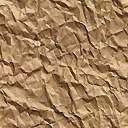 